                        CONSORTIUM OF INTERNATIONAL DOUBLE DEGREES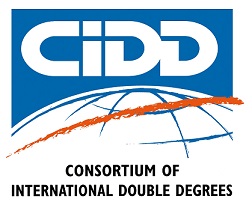                        2020 SCHOLARSHIP APPLICATION FORMApplicants must complete the form below and include ALL relevant information requested with this application.Amount: 1st place 1000 €, 2nd place 750 € and 3rd, 4th and 5th place 500 €
Deadline: April 30  Students in any field and at any level can apply for this scholarship. The applicant must be participating in a double-degree program and completed their study abroad sometimes during the 2019-2020 school year. Either the home or receiving institution MUST be a member of the CIDD. Students should submit the application to their home university, along with all other required paperwork. The final decision will be announced in June. Section 1 – Student Details Family Name: __________________________________          First Name:  ___________________________________Date of birth: _dd_/_mm_/__yyyy__   Phone number (with country code): _________________________________E-mail address:  __________________________________________________________________________________Address:  _______________________________________________________________________________________Link (URL) to Your YouTube Video: ___________________________________________________________________Section 2 – Home University University Name: ________________________________________________________________________________Department: _________________________________ Field of study: _____________________________________City: _______________________________________   Country: ___________________________________________Name & Role of Contact in Home University: __________________________________________________________Contact’s Email: ___________________________________   Contact’s Phone: ______________________________* Contact must a university employee that can verify that you completed or are working towards a double degreeSection 3 – Receiving University University name: _________________________________________________________________________________City: _______________________________________   Country: ___________________________________________Program Enrolled in: __________________________   Term in Receiving University: __________________________Requirements Filled out application.Letter of motivation in English - 500 words maximum - indicating why you should be considered for this scholarship and what you gained from completing a double degree. Letter of recommendation in English from either the home university or the receiving university confirming that the student is enrolled and has a good GPA (Grade Point Average) – no need to provide a transcript. Link to a 3-minute video testimonial in English about your current experience doing a double degree. The applicant should explain how they benefited from the double degrees. Videos should be clear and engaging.Applicants will be rated based on their video and written materials. 